Groupe de travail de Madridorganisée parl’Organisation Mondiale de la Propriété Intellectuelle (OMPI)Genève, 23 et 24 octobre 2014programme provisoireétabli par le Bureau international Jeudi 23 octobre 201413 h 00 – 15 h 00	Déjeuner de travail15 h 00 – 15 h 15	Discours de bienvenue du Bureau international de l’Organisation Mondiale de la Propriété Intellectuelle (OMPI)15 h 15 – 16 h 00	Thème n° 1 : Informations sur les faits nouveaux intervenus dans le cadre du système de MadridLe Bureau international de l’OMPI vous informera sur les nouveautés du système de Madrid, la situation de ses procédures et les statistiques.  16 h 00 – 16 h 30		Thème n° 2 : IrrégularitésCe thème est un suivi des tables rondes précédentes.  Le Bureau international de l’OMPI vous informera de tous faits nouveaux intervenus dans ce domaine et fournira des informations récentes sur le nombre d’irrégularités détecté lors de l’examen des demandes internationales.  		–	Comment l’Office d’origine et le Bureau international de l’OMPI peuvent travailler ensemble afin de réduire le nombre d’irrégularités dans les demandes internationales ?		–	Quels sont les types d’irrégularités les plus fréquents, comment peuvent-elles être évitées par les utilisateurs et comment les Offices d’origine peuvent contribuer à réduire leur nombre ?Conférenciers : Représentants du Bureau international de l’OMPI
(Division des opérations/Division de l’appui aux services d’enregistrement/Division juridique)Représentants des Offices de propriété intellectuelle16 h 30 – 16 h 45	Pause-café16 h 45 – 18 h 00		Thème n°2 (suite)Vendredi 24 octobre 201410 h 00 – 11 h 15		Thème n° 3 : Refus provisoiresDes Offices de propriété intellectuelle vous fourniront des informations sur leur pratique en matière de refus provisoires, notamment des informations sur le nombre de refus provisoires, les motifs les plus fréquents sur lesquels ces refus provisoires sont fondés et les délais dont disposent les titulaires pour répondre à/contester la décision de l’Office.  Conférenciers : Représentants du Bureau international de l’OMPI(Division des opérations/Division de l’appui aux services d’enregistrement/Division juridique)Représentants des Offices de propriété intellectuelle11 h 15 – 11 h 30		Pause-café11 h 30 – 12 h 30	Thème n° 4 : Communications diverses avec les Offices nationaux/régionauxLe Bureau international de l’OMPI vous fournira des informations sur les différents types de communications qu’il reçoit des Offices, en particulier, les déclarations d’octroi de la protection, la situation provisoire (règle 18bis) et les décisions relatives à l’étendue de la protection (en vertu de la règle 18ter.2), 3) et 4)).  Le Bureau international de l’OMPI exposera plus en détail les moyens de communication avec les Offices nationaux/régionaux, les expériences actuelles et les préférences du Bureau international de l’OMPI en matière de communications.  Conférenciers : Représentants du Bureau international de l’OMPI(Division des opérations/Division de l’appui aux services d’enregistrement/Division juridique)Représentants des Offices de propriété intellectuelle12 h 30 – 12 h 50	Questions diverses12 h 50 – 13 h 00	Clôture de la Table ronde du Groupe de travail de Madrid[Fin du document]FF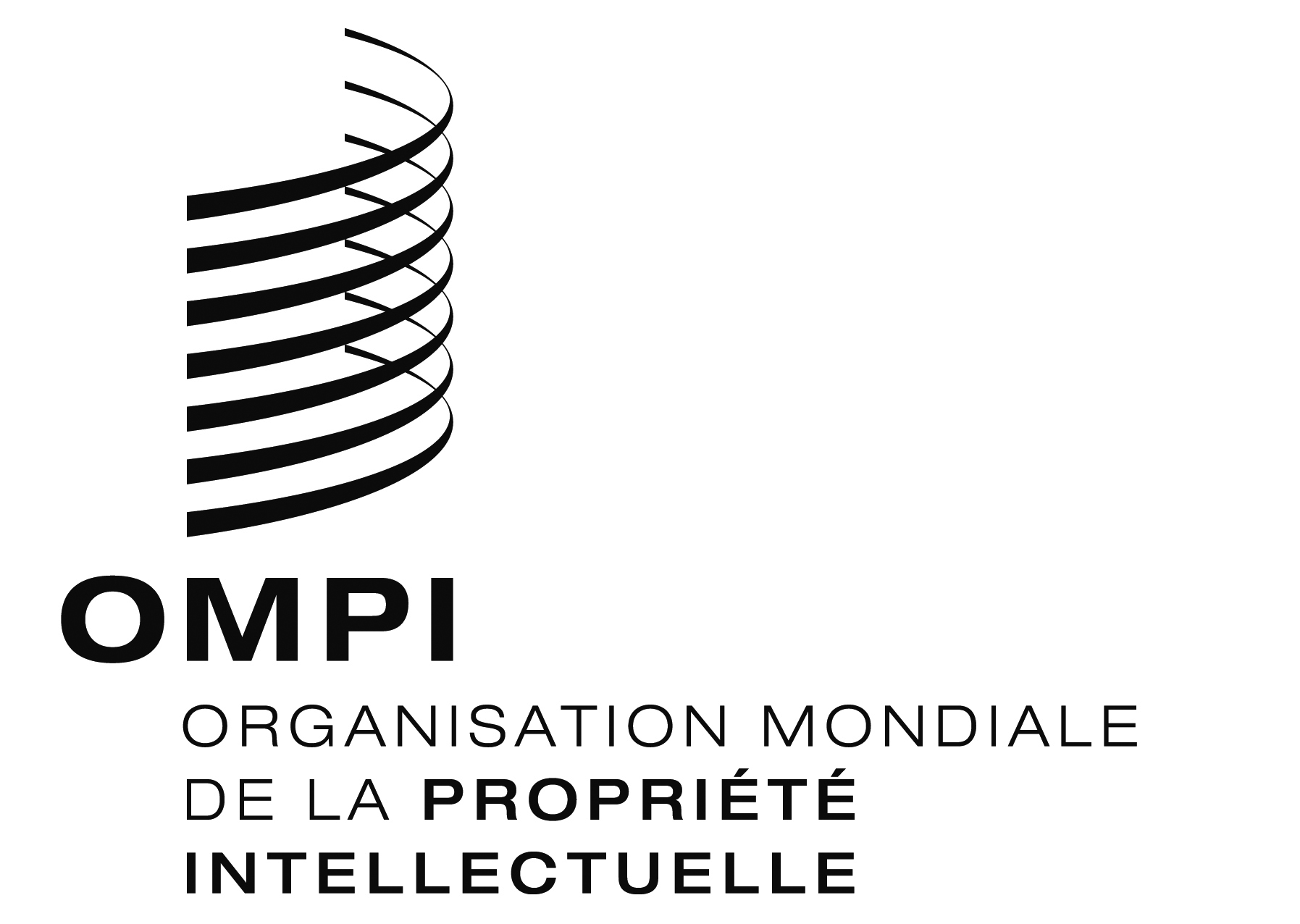 tABLE RONDEtABLE RONDE  MM/LD/WG/12/RT/1 Prov.    MM/LD/WG/12/RT/1 Prov.  ORIGINAL : AnglaisORIGINAL : AnglaisDATE : Le 6 Août 2014DATE : Le 6 Août 2014